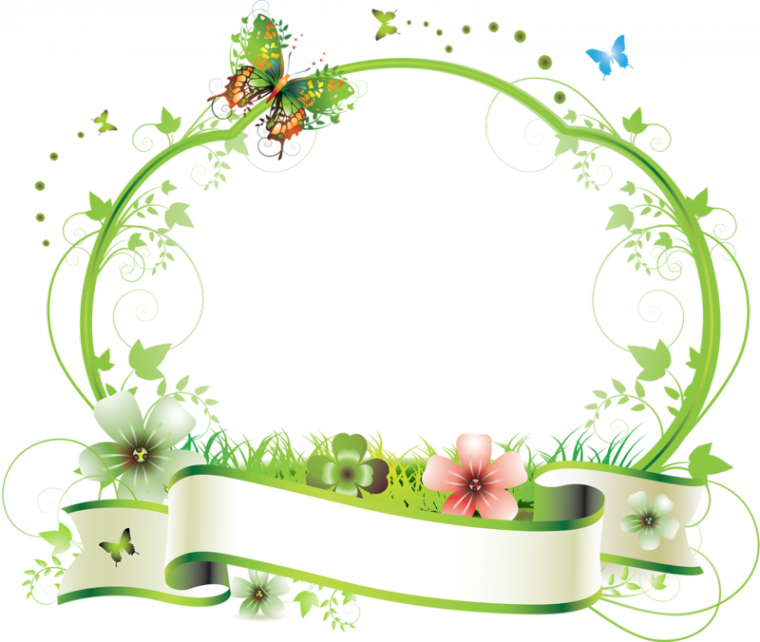 Картотека сказокдля инсценировки в детском саду младшая группа«Петушок наш не поёт»Цель: развивать творческие способности детей средствами театрального искусства.Задачи: формировать умение передавать эмоциональное состояние персонажа с помощью мимики, жеста; обогащать словарный запас; воспитывать коммуникативные качества.Предварительная работа: придумывание сказки, обсуждение последовательности действия, включение стихов и песен.Материал: костюмы Петушка, Уточки, Козочки, Девочки. Игрушка червячка (шнурок), пучок сухой травы, ведёрко, чайник, чашка, коробочка от чая с сухими плодами шиповника.Ход театрализованной постановкиВедущий (В.). В одном дворе жил-был Петушок. Он рано вставал и всех будил своей песенкой.Петушок. Кто проснулся рано? — Петушок.Поднял кверху красный гребешок.Петушок пропел: «Ку-ка-ре-ку! Кто ещё лежит там на боку?»В. Однажды заболело у него горлышко, он охрип, и не мог петь, как раньше. Забеспокоились соседи за Петушка и решили его проведать. Самой первой к Петушку пришла Уточка.Уточка. Я — уточка, я — уточка.Я топаю по улочке,Шагаю вперевалочкуИ крякаю считалочку:«Кря, кря, кря,Кря, кря, кря,Что мне реки и моря.Раз, два, три, четыре, пять —Меня водой не испугать».Петушок, что с тобой случилось, отчего ж ты не поёшь?Петушок. У меня заболело горлышко.Уточка. Съешь вот этого червячка, и горлышко пройдёт.В. С удовольствием съел Петушок червячка, но горлышко продолжало болеть. Сидит Петушок и плачет.Звучит музыка. Идёт коза.Козочка. Я — Козочка рогатая,Гуляю целый день.Звенит мой колокольчикДилень-дилень-дилень.Петушок, что с тобой случилось, отчего ж ты не поёшь?Петушок. У меня заболело горлышко.Козочка. Вот вкусная травка. Съешь её скорей, и горлышко пройдёт.В. Петушок поклевал травку, и горлышко стало уже немного меньше болеть. Мимо Петушка шла девочка Алёнушка за водой.Алёнушка (поёт). В доме весело живутВерные друзья.Кошка Мурка, пёс Дружок, Петушок и я.Петушок, что с тобой случилось, почему ты не поёшь?Петушок. У меня разболелось горлышко.Алёнушка. Я принесу тебе воды и напою чаем с шиповником.В. Выпил Петушок чай, и горлышко у него прошло. Запел он свою любимую песенку.Петушок. Я, Петушок — золотой гребешок,Я раньше всех встаю и громко свои песенки пою!Ку-ка-ре-ку!В. Все обрадовались, прибежали на лужайку и стали танцевать.Звучит музыка, дети водят хоровод.Театрализованную постановку для детей младшей группе  подготовили С. Дик, Л. Кудрявцева«Теремок»Цели: Формировать представление о культуре народного творчества, учить раскрывать характер главных героев, осуществлять нравственно-эстетическое воспитание, на примере поступков героев сказки;Действующие лица: Сказочница, Мышка, Лягушка, Зайчик, Лисичка, Волк, МедведьСказочница: Ах! Ох! (призывает детей вздыхать как она и произносить вместе с ней междометия)Сказочница: Ох, как скучно сидетьИ вокруг себя глядеть.Не пора ли нам поднятьсяИ по полю прогуляться?Дети идут за сказочницей.Сказочница: По тропинке мы пойдем, скоро сказочку найдем. Сказочница: Где же сказка? Не видать. Надо нам её позвать.Сказочница и дети: Ау! Ау!Сказочница: Сказка, сказка, отзовись, поскорее к нам явись.Звучит русская народная мелодия по выбору руководителя. Стоит в поле теремок, теремок.Он не низок, не высок, не высок.Как по полю, полю мышка бежит.У теремка остановилась и стучит.(звук стука клавишами пианино)Мышка: Кто-кто в теремочке живет?                Кто-кто в невысоком живет?Сказочница: Никто мышке не отвечает, зашла мышка в теремок, и стала там жить.Стоит в поле теремок, теремок.Он не низок, не высок, не высок.Как по полю, полю лягушка бежит.У теремка остановилась и стучит.Лягушка: Кто-кто в теремочке живет?                  Кто-кто в невысоком живет?Мышка: (выходит из теремка)               Я - мышка-норушка,               А ты кто?Лягушка: Я лягушка-квакушка,                  Пусти меня в теремок жить!Мышка: Заходи(лягушка заходит в теремок)Сказочница: Стали они жить вместеСтоит в поле теремок, теремок.Он не низок, не высок, не высок.Как по полю, полю зайчик бежит.У теремка остановился и стучит.(звук стука клавишами пианино)Зайчик: Кто-кто в теремочке живет?               Кто-кто в невысоком живет?Мышка: Я – мышка-норушкаЛягушка: Я лягушка-квакушкаВместе: А ты кто?Зайчик: Я зайчик-побегайчик, пустите меня к себе житьМышка: ЗаходиСказочница: Стали они жить вместеСтоит в поле теремок, теремок.Он не низок, не высок, не высок.Как по полю, полю лисичка бежит.У теремка остановилась и стучит.(звук стука клавишами пианино)Лисичка: Кто-кто в теремочке живет?                 Кто-кто в невысоком живет?Мышка: Я – мышка-норушкаЛягушка: Я лягушка-квакушкаЗайчик: Я зайчик-побегайчикВместе: А ты кто?Лисичка: Я лисичка-сестричка, пустите меня к себе житьМышка: ЗаходиСказочница: Стали они жить вместеСтоит в поле теремок, теремок.Он не низок, не высок, не высок.Как по полю, полю, волк бежит.У теремка остановился и стучит.(звук стука клавишами пианино)Волк: Кто-кто в теремочке живет?           Кто-кто в невысоком живет?Мышка: Я – мышка-норушкаЛягушка: Я лягушка-квакушкаЗайчик: Я зайчик-побегайчикЛисичка: Я лисичка-сестричкаВместе: А ты кто?Волк: Я волчок-серый бочок, пустите меня к себе житьМышка: ЗаходиСказочница: Стали они жить вместеСтоит в поле теремок, теремок.Он не низок, не высок, не высок.Как по полю, полю, медведь бежит.У теремка остановился и стучит.(звук стука клавишами пианино)Медведь: Кто-кто в теремочке живет?                 Кто-кто в невысоком живет?Мышка: Я – мышка-норушкаЛягушка: Я лягушка-квакушкаЗайчик: Я зайчик-побегайчикЛисичка: Я лисичка-сестричкаВолк: Я волчок-серый бочокВместе: А ты кто?Медведь: Я медведь косолапый, пустите меня к себе житьМышка: Нет, ты большой, теремок сломаешь.Медведь: Я тихонько, с краешку. Медведь лезет в теремок и ломает его. Звери выбегают из теремка, плачут.Сказочница: Не плачьте звери, давайте вместе построим новый теремок.Звучит музыка, звери строят теремок.Теремок готов.Все вместе исполняют «Песню про дружбу», слова и музыка И.Лузина:«Репка»Цель:Развитие творческих способностей детей средствами театрального искусства.Воспитатель задает загадку гостям:Дай-ка в глазки погляжу,Сказку вам я расскажуА сказка будет вот про что…Круглый бок, желтый бокСидит на грядке колобокВ земле засела крепкоКонечно, это …. («Репка»)Воспитатель: Вы хотели бы сегодняВ сказку "Репка" заглянуть? Тогда смелее в путь!Ведущий - воспитатель:Посадил Дед эту Репку. (выходит дед – Гоша Бирюков)Но засела она крепко.Дед за Репку тянет – тянет (тянет репку)Пот струёй со лба бежит: (Гоша вытирает пот со лба)Репка вдруг и говорит.Репка :Ты, Дедуля, не спеши, (Гоша ходит вокруг репки)Лучше силы береги. Видишь, я какого роста? Вытянуть меня непросто!Дед (Пробует тянуть репку опять и говорит)Что-то Репка крепко села!Позову - ка Бабку я.Вмиг управимся тогда.Бабка, Бабка - помоги,Репку вытащить беги. (выходит бабушка и держится за деда)Ведущий - воспитатель:Бабка за дедку, дедка за репку, тянут потянуть, вытянуть не могут. Позвала бабка внучку.Зовет бабушка внучку.Бабка :Внучка, Внучка! Выручай!Бабке и Дедом помогай! (выходит внучка и держится за бабку)Ведущий - воспитатель:Внучка за бабку, бабка за дедку, дедка за репку, тянут, потянут, вытянуть не могут. Позвала внучка жучку.Внучка зовет жучку.Внучка Жучка, Жучка, выручай!Нам скорее помогай! (бежит жучка , «лает», держится за внучку)Ведущий - воспитатель:Жучка за внучку, внучка за бабку, бабка за дедку, дедка за репку, тянут, потянут, вытянуть не могут. Позвала жучка Мурку.Жучка зовет мурку.Жучка Мурка, Мурка, выручай!Нам скорее помогай! (выходит мурка , «мяукает», держится за жучку)Ведущий - воспитатель:Мурка за жучку, Жучка за внучку, внучка за бабку, бабка за дедку, дедка за репку, тянут, потянут, вытянуть не могут. Позвала Мурка мышку.Мурка зовет мышку.Мурка Мышка, Мышка, выручай!Нам скорее помогай! (выбегает мышка , «пищит, как мышка», и держится за мурку)Ведущий - воспитатель:Дед и Бабка, Внучка с Жучкой, Кошка с Мышкой встали дружно,Друг за друга ухватилисьПоднатужились и вотРепка из земли идёт. (держатся друг за друга и «тянут» репку)Воспитатель читает детям стихотворение:Хоть большая была репка,Хоть в земле сидела крепко,Вместе репку мы тащили,Только дружбой победили!(все участники кланяются)Ведущий - воспитатель:Мы вам сказку показалиХорошо ли плохо ли,А теперь мы вас попросим,Чтобы вы нам похлопали!(дети уходят)Сценарий спектакля «Пых»(по мотивам белорусской народной сказки)Действующие лица:
Бабушка
Ёжик
Дедушка
Внучка
Появляется дед 
Ведущий:
Жил-был дедушка 
Дедушка:Здравствуйте, ребята! 
А у вас дедушка есть?
А бабушка?
Давайте и мою бабушку позовем.
Дети зовут
Бабушка: Здравствуйте, ребята.
Пирогов я напекла и к вам в гости пришла.
Вот, возьмите пирожки, очень вкусные они!
отдает Ведущей пирогиВедущий:
Спасибо, бабушка.
А мы тоже умеем пироги печь.
Песня «Я пеку»
Ведущий:И была у них внучка Алёнушка-лапушка.
Алёнушка: Здравствуйте, ребята!
Очень я люблю гулять. Очень весело играть.
Песня-игра «Где же ваши ручки»
Персонажи уходят с ширмы. Остается Дед.
Ведущий:
А вот у них огород,
Там репка сладкая растет.Хочет репку скушать дедНа завтрак или на обед.
Вот пошел он в огород,
Где репка сладкая растет,
Над репкой наклонился,
Чуть от страха не свалился.
Под листом какой-то страшный зверь сидит,
Угрожающе на дедушку пыхтит:
Из-за репки выглядывает носик Ёжика.Ежик:-Пш-ш-пых! Пш-ш-пых!
Ведущий:
Ног, не чуя под собой,
Мчится дедушка домой.
Дедушка убегает. Выходит Бабушка.
Ведущий:Бабушка не испугалась,
Лишь над дедом посмеялась.
И пошла в огород,
Где репка сладкая растет.
Бабушка:А со мной петушок идет. Песню звонкую поет.
Подпевайте ребятки.Песня «Петушок»
Ведущий:Вот над репкой наклонились,
Чуть от страха не свалились:
Под листом какой-то страшный зверь сидит,
Угрожающе на бабушку пыхтит:
Из-за репки выглядывает носик Ёжика.
Ежик:Пш-ш-пых! Пш-ш-пых!
Ведущий:
Ног, не чуя под собой,
Мчится бабушка домой.
Бабушка убегает. Выходит Внучка.
Ведущий:Аленка-внучка подоспела,
Деда с бабой пожалела,
Сама пошла в огород,
Где репка сладкая растет.
И на дудочке играет. Песню напевает.
И мы с ней споем.
Песня «Дудочка»
Ведущий:Вот над репкой наклонилась,
И конечно удивилась:
Кто-то под листом сидит
И тихонечко пыхтит:
Выглядывает Ёжик
Ежик:Пш-ш-пых! Пш-ш-пых!
Ведущий:
Засмеялась тут Алёнка,
Голосок веселый, звонкий:
Алёнка:
-Ах, ты, ёжик-коротышка,
Не пугай меня, плутишка.
Я за репкою пришла
И не трону я тебя.Ведущий:
Внучка репку потянула,
Её с грядки сорвала,
В передник положила
И ёжика позвала.
Звучит музыка. Алёнка с Ёжиком несут репку.
Ведущий:Репку в дом принесла,
Деду с бабой отдала.
Вот как солнышко старалось-
Репки всем сразу досталось.
И героям нашим
Мы солнышко покажем.
Логоритмика «Солнышко»Ведущий:Вот и сказке конец.
А кто слушал – молодец! А сейчас пойдем в группу попробовать бабушкины пирожки.«Три поросенка»Действующие лица: Ниф-Ниф, Наф-Наф, Нуф-Нуф, Волк-милиционер, Еж-мудрец, 3 Зайчишки-мальчишки, 2 Лисички-сестрички, 2 ведущих.

Музыкальное оформление (песни со словами) :
м/ф «Приключения капитана Врунгеля» песня «Мы бандито»
м/ф «Бременские музыканты» песня «Говорят, мы – бяки-буки…»,
м/ф «Пес в сапогах» песня «Мы бедные овечки, никто нас не пасет»
к/ф «Следствие ведут знатоки» песня «Если кто-то кое-где у нас порой…» к/ф «Бригада» саундтрек или к/ф «Бумер» саундтрек,
м/ф «Крошка Енот» песня «Улыбка»

Сцена 1.

1-й Ведущий:
Как-то в некотором царстве,
В тридевятом государстве
Жили-были поросята,
Хулиганили ребята.

Выход поросят под песню «Мы бандито…» из м/ф «Приключения капитана Врунгеля».

2-й Ведущий:
Вот идут они вдоль леса,
Избавляются от стресса:
Вот Ниф-Ниф цветы сорвал,
А потом их растоптал,
Вот Наф-Наф мальчишкам-зайцам
Щелбанов навешал пальцем,
А Нуф-Нуф лисиц-сестричек
Долго дергал за косички.

Поросята иллюстрируют слова ведущих действиями.
А в конце все вместе, трое,
Песнь пропели, словно воя.

(Песня Атаманши из м/ф «Бременские музыканты»)

Сцена 2.

1-й Ведущий:
Вот уже который год
Мучится лесной народ.
От таких вот поросят
Звери стонут, голосят:

Зайчишки-мальчишки:
Помогите, ради Бога!
Жить не можем так убого.

Лисички-сестрички:
Нет покоя никому
В нашем славненьком дому.

Зайчишки-мальчишки:
Ох, устали мы от хамства!
Скоро ль кончатся мытарства?!

(Песня овечек из м/ф «Пес в сапогах» «Мы бедные овечки, никто нас не пасет..»)

Сцена 3.

2-й Ведущий:
Вдруг, откуда ни возьмись,
Еж крадется будто рысь.
Слыл он мудрым, хоть куда!
У него советов тьма.

Еж-мудрец:
До меня донесся слух,
Что не стерпите вы мук,
Что три брата вас достали,
Никому житья не дали.
Я совет, зверюшки, дам:
Вам они не по зубам.
Волк – наш милиционер –
Вот кто даст им тут пример.
Он их враз ведь успокоит
И на мирный лад настроит.
Вы его покличьте вместе –
Вмиг он будет здесь, на месте.

1-й Ведущий:
Звери чуть-чуть помолчали
И все вместе закричали:

Зайцы, Лисички:
Дядя Волк-милиционер!
Приходи, дай им пример!


Сцена 4.

2-й Ведущий:
И на тот истошный крик
Волк явился прям как штык.

(Выход Волка под песню из к/ф «Следствие ведут знатоки» «Если кто-то кое-где у нас порой мирно жить не может…»)

Волк-милиционер:
Хулиганы здесь в лесу?
Я им головы снесу!
Даже пусть сама Бригада
Тут устроит мне засаду!
Ну-ка, где тут поросята?!
Позовите их, зверята!

(Выход на сцену поросят под песню из к/ф «Бригада»)

Ниф-Ниф: Кто нас звал?

Нуф-Нуф: Кому не спится?

Наф-Наф: Щелбанов кому хотится?

Волк-милиционер:
Звал вас я, Волк – страж порядка.
Это вы тут что ль Бригадка?!
Хулиганите, бузите?
Ой, ребятушки, смотрите,
Как возьму вас под арест,
Мигом драться надоест.
Это надо ж, на округу
Мелочь навела испугу!
Ну-ка, выйдите вперед.
Обещайте, что народ
Вы в лесу больше не бьете,
Себя тихо тут ведете.
Ну, а я за вас возьмусь:
В школу к вам наведаюсь!

Ниф-Ниф: Ой, простите, извините.

Нуф-Нуф: В школу к нам не приходите.

Наф-Наф:
Обещаем не хамить,
Со зверьем со всем дружить.

Волк-милиционер:
Ну, смотрите, дам вам срок.
Коль исполните зарок,
В школу к вам я не пойду,
Но с вас глаз я не сведу.

Сцена 5.

1-й Ведущий:
Вот с тех пор в лесу покой,
Не тревожит тут разбой.
Поросята присмирели,
Слово оправдали в деле:
Не хамят, не обижают,
А зверятам помогают.

2-й Ведущий:
Зритель, зритель, стар и мал,
Ты еще не задремал?
Ты еще не утомился?
Вот приблизился финал.
Не ищи за далью даль!
Этот лес ты ведь видал,
Эта сказка про Россию –
И про нас в ней – вот мораль!

Все участники выходят на сцену и исполняют песню «Улыбка» из м/ф «Крошка Енот».
Средний дошкольный  возраст.«Красная шапочка»Сказочница 1: Девочка в лесу живет
И танцует, и поет.
Любят все ее и ждут
Красной Шапочкой зовут
Сказочница 2: С мамой здесь живет одна.
Любит бабушку она.
Поудобней сядь-ка, зритель
И внимательно смотри
Вместе: Это присказка, не сказка
Сказка будет впереди.
Звучит музыка. Мама печет пирожки, Красная шапочка примеряет шапочку и красуется перед зеркалом.
Красная Шапочка: Мама можно погулять
Мне цветов насобирать?
Мама: Ну конечно прогуляйся,
Да смотри не потеряйся.
Нужно к бабушке сходить
Пирожками угостить.
Красная Шапочка: Далеко я не уйду.
Позовешь, и я приду.
Мама несет пирожки в печь. Танец мамы. Мама забирает уже печеные пироги из печи и собирает корзинку.
Мама: Где ты ходишь, егоза?
Покажись мне на глаза.
Красная Шапочка: Что, моя мамулечка?
Мне пора к бабулечке?
Мама: Собирайся в путь дорожку
И возьми с собой лукошко.
Пироги с капустою
Получились вкусные.
Бабушке - большой привет.
Осторожней будь, мой свет.

Мама и Красная шапочка уходят со сцены.
Появляются сказочницы.
Сказочница 1: Вот и в путь пошла она
Сказочница 2: В страшный лес совсем одна?
Сказочница 1: И совсем не страшный лес
Очень много в нем чудес.
Сказочница 2: да ты что? Не шутишь ты?
Сказочница 1: Нет. Танцуют в нем цветы,
и луна, и звезды.
В нем легко и просто.
ТанецКр. Шапочки и цветов.
Цветы уходят со сцены, красная шапочка собирает цветы. Вдруг появляется волк и прячется за деревом. Сказочницы выглядывают из-за ширмы.
Сказочница 1: осторожно, опасайся
Сказочница 2: Волк идет
Сказочница 1: Беги, спасайся.
Волк набрасывается на Красную шапочку. Она убегает от него и прячется за дерево.
Волк: куда спешишь, девчушка?
Красная Шапочка: К бабуле на опушку.
Волк: А где живет бабуся.
Красная Шапочка: Вон там, вон ходят гуси
Волк: А что в твоем лукошке?
Красная Шапочка: Там пирожки с картошкой.
Волк: Так ты идешь не тем путем дорога та надежней.
Красная Шапочка: Спасибо, Волк вам за совет
Волк: Прощай, будь осторожней.
Красная Шапочка уходит, а волк идет по дороге и танцует. Появляются сказочницы.
Сказочница 1: Ах как хитер коварный волк
так обманул бедняжку.
Сказочница 2: А сам другим путем пошел
Как за бабулю страшно.
Волк подходит к домику бабушки.
Волк: Ах, вот бабуля где живет
Деревня не плохая.
О, кто-то кажется идет
Сейчас их распугаю.
Танец деревенских девочек. Девочки убегают, волк стучится в дом.
Волк: Ну что ж поесть уже пора
Бабушка: Кто там пришел, скажите?
Волк: Внучка твоя к тебе пришла. Скорее отворите.
Бабушка: Веревку дерни на двери и эти двери отвори.
Ширма разъезжается, волк набрасывается на бабушку и съедает ее. Появляются сказочницы.
Сказочница 1: Ах бедная какая
Попалась Волку в пасть
Сказочница 2: И Шапочка наверно
Рискует в пасть попасть.
Вместе: Ох-ох-ох
Играет музыка, появляется Красная Шапочка. Подходит к двери и стучит.
Волк: Кто там пришел?
Красная Шапочка: Ах это я, бабуля. Твоя внучка.
Волк: Скорее дерни, там шнурок
И нажима на ручку.Красная Шапочка: Ну здравствуй, бабушка моя
К тебе пришла я в гости.
Волк: Как рада видеть я тебя
Ты принесла мне кости? (ой)
Красная Шапочка: Я пирожки тебе несла
Еще привет от мамы.
Волк: Ну пирожки не ем ведь я
Поставь их у панамы.
Красная Шапочка: Бабуля, у тебя глаза огромные какие
Волк: Чтоб лучше видеть мне тебя, поэтому большие
Красная Шапочка: А уши, бабушка, а нос
Ведь раньше меньше были
Волк: Чтоб лучше слышать твой вопрос
И помнить, что забылось.
Красная Шапочка: А зубы, бабушка моя,
Огромные какие!
Волк: А это чтобы съесть тебя
Красная Шапочка: ой, мама, помоги мне!
Волк набрасывается на девочку и убегает за ней за ширму. Выходит и садится в дом. Ширма закрывается.
Сказочница 1:Бедняжка, не спаслась онаСказочница 2: Теперь бабуля не одна.
Слышишь, где-то там в лесу
Стучат стучат без толку.
2: На помощь нужно ихпозвать
пускай проучат волка.
Появляются дровосеки.
Дровосеки:
1: Вы слышите кричать в лесу?
2: Может увидели лису.
1: Вдруг нужно там помочь кому
2: Бежим скорей.
1: Топор возьму.
Прибегают к дому бабушки. Ширма открывается.
1: Ах, братцы, да ведь это волк!
2: Пузатый, съел кого-то.
1: скорей лови его. Эй волк! Пора тебе работать.
Волк и дровосеки убегают за ширму. Выходят сказочницы.
Сказочница 1: Ура, бабуля спасена!
И героиня наша.
Сказочница 2: А волк остался без хвоста
От горя плакал даже.
Сказочница 1: Добро всегда сильнее зла
И справедливей даже.
Сказочница 2: А каждый волк запомнить пусть
за зло его накажут.Финальный танец всех героев без волка. Дети танцуют с шарами красного и белого цвета.
«Маленькая белочка»Действующие лица:БелочкаМедведь и медведицаВолк и волчонокЗаяц и зайчихаЛиса и лисёнок.Сценарий постановкиГолос за кадром (ведущая): Жила на свете маленькая добрая белочка. Жила она с мамой, которую очень любила и слушалась её во всём. Однажды она вышла погулять на свою любимую полянку.  Гуляла, прыгала по веточкам, любовалась солнечными зайчиками, и пела свою любимую песенку.«Я гуляю на полянке
я по веткам  скок да скок
Собираю спозаранку
Шишки, ягоды в мешок
Вот какая красота
Посмотрите –ка  сюда
Унесу я это маме
Будет счастлива она».В:   Вдруг она увидела на пеньке конфетку в красивом блестящем фантике..Б: "Ой, какая красивая конфетка,-сказала белочка, отнесу-ка я её маме"В: А в это время медвежонок гуляя со своей мамой, собирал малину.М:Танец «Яблочко» Танцуют 4 мальчика танец. Медведица девочки стоит неподалёку.После танца выходит белочка . Диалог.М:---Привет белочка, что это у тебя в руке?--Это я нашла конфетку и несу её маме.--Я тоже хочу конфетку,-заревел миша. Ну-ка дай мне откусить.--Нет, это  конфетка для моей мамы,--испуганно ответила белочка.Миша заревел, зарычал, затопал лапами.--Ну-ка быстро отдала конфетку моему мальчику, моей кровиночке, моей лапусиночке, --зарычала медведица, или я тебя растопчу сейчас.Белочка испугалась и протянула конфету мишке. Мишка облизал её и бросил на землю."Фу, какая противная конфетка,-сказал мишка, не надо мне такую..Белочка подобрала конфетку, завернула её и быстро побежала дальше.В: По дороге она наткнулась на своего друга волчонка. Он гулял со своей мамой и собирал ягоды:Стихи:1.Волчок.
Я серый волчок
Зубами я щёлк
По лесу брожу
Еду нахожу
То мышку, то птичку
То ягодку--- ам
Никто не отнимет
Я съем её сам.
 
2.Волчица.
Мой маленький мальчик
Кровинушка  мой
Сегодня  добычу  несем  мы домой.
Ты будешь доволен и сыт, наконец
Какой ты хороший. Какой молодец.
Припев: вместе
Мы серые волки
В лесу мы живем
Со всеми мы дружим
И песни поём
Тр—а ля ля --ууууу
Тра-ляля-- ууууу.В: Вдруг волчок  увидел белочку, которая бежала по дорожке.---Привет белочка, что это у тебя в руке?--Это я нашла конфетку и несу её маме.--Я тоже хочу конфетку,-заревел серый. Дай мне откусить!--Нет, не дам, это  конфетка для моей мамы-с улыбкой ответила белочка. Да и волки же не едят сладкое.Волчок посинел, побледнел, посерел и заплакал на весь лес:"ААА, я тоже хочу конфетку. Мама, дай мне такую же конфетку!!!--Дай моему сыночку конфетку ,белочка, видишь как он плачет, а не дашь, я тебя разорву,--строго сказала волчица. Белочка испугалась и протянула конфетку волку. Волчонок откусил чуть-чуть и бросил на землю."Фу, какая противная ,не надо мне такую!"В:Белочка подобрала конфетку, завернула её и быстро побежала дальше.Бежит девочка дальше. В это время гуляли в лесу зайчик со своей мамой. И собирали яблочки.Танец зайцев.---Привет белочка, что это у тебя в руке?--Это я нашла конфетку и несу её маме.--Я тоже хочу конфетку,-заныл косой. Дай мне откусить!--Нет, это  конфетка для моей мамы--ответила белочка и спрятала конфетку за спину. Зайчик стал плакать и капризничать.--Дай своему другу конфетку,-сказала зайчиха. Какая же ты жадная и плохая белочка. Ты же видишь как мой лапушинка,  моё солнышко, мой уси-пуси хочет конфетку, -подошла к белочке и  силой выдернула конфетку из рук: На, моё солнышко, моё золотко, мой малышка, возьми конфетку ,нельзя же быть такой жадной. Зайка облизал её и бросил на землю."Фу, какая горькая конфетка...В:Белочка подобрала конфетку, завернула её и быстро побежала дальше.В это время лисёнок вышел на прогулку со своей мамой.Лисичка. Девочка. Песенка.«Я рыжая лисичка, меня здесь знают все.Люблю я наряжаться и быть во всей красе.Возьму я расчёску и сделаю прическу.Красивая прическа---хорошая расчёска.Ну, а свой милый хвостик завью на бигудиКакая я красавица--- ко мне не подходи.(смотрит в зеркало)В: Белочка пробегала мимо. Лисичка увидела белочку.---Привет белочка, что это у тебя в руке?--Это---конфетка, я несу её маме.--Я тоже хочу конфетку, дай мне откусить.--Нет, это  конфетка для моей мамы... (Прячет белочка конфетку за спину)---Я только посмотрю фантик, ой, какой красивый фантик...Белочка согласилась и  протянула ей  конфету. Та повертела, посмотрела, , положила его в карман и тихо пошла домой.Дома её развернула фантик и съела  всю конфетку."Не сладкая, сказала лисичка  своей маме, пошли дальше." Белочка тихо заплакала: "Что же я подарю своей маме?"«Какие звери странныеОбидели меня, А я всегда хорошая, и добрая была….Зачем они такие все? Что делать  теперь  мне?Пойду хоть фантик отнесу любимой мамочке….»В:Белочка подняла фантиквстретила мама:М:"Что ты такая грустная? Устала бегать?"--Я нашла конфету, тихо ответила белочка, опустив голову вниз, но ...вот!--протянула она фантик.--Съела? --засмеялась мама. Ничего, мне и фантика хватит, главное чтоб ты всегда была рядом...Песня общая.1.Если мама твой друг ---Значит всё прекрасноЗначит  светит солнышко и поёт душаЕсли мама твой друг, значит  близко счастьеБудет слушать тебя и поймет она.Мамочка—мамочка- Мамочка—любимая мояМамочка—мамочка—мамочка—я люблю тебя.2.Если с мамой гулять, ничего не страшно
Защитит и всегда руку даст свою
Если с мамой гулять, значит  всё прекрасно
Потому что мамочка я тебя люблю.
Мамочка—мамочка—мамочка родная
Каждый вечер  по тебе я скучаю. Танец общий. «Под грибом»«Приключения в весеннем лесу»Цель:  приобщение  дошкольников к театральной деятельности через эмоциональное восприятие  музыки.Задачи:-образовательные:1.формирование навыков игры на детских музыкальных инструментах;2.формирование умений и знаний, используемых в театральной постановке  на основе русских народных  сказок ;-развивающие:1.развивать двигательную активность в соответствии с выбранной ролью;2.развивать коммуникативные способности через  музыкальную игру, исполнение песен;- воспитательные:1.воспитывать интерес к театральным постановкам в стихотворной форме;2.воспитывать эмоциональную отзывчивость при восприятии  музыкального звучания(пение, танцы).Материалы:1  Сказочные герои: Весна,  Солнышко, Кикимора, Баба Яга , зайчик. 2. Музыкальные инструменты: барабан, ложки, металлофон, бубны, треугольник.Ход  постановки.Ребята входят в зал, где  попадают в весенний лес, украшенный цветами Звучит музыка С.Насауленко "Весенний хоровод"Ведущий.Весна, весна на улице,Весенние деньки,И солнышко лучистоеНам дарит огоньки.Мы в гости друзей приглашаем,Улыбками веселыми встречаем!Девочки исполняют  танец под музыку П.И.Чайковского "Вальс цветов" из балета"Щелкунчик"В зал под музыку Э Грига "В пещере горного короля " вбегает Кикимора: -Что это тут вы раскричались? Что спать мешаете?Ведущий: А вот послушай и все поймешь.Ребенок:Весна прислала нам гонца- Голосистого скворца.По земле он быстро ходит, И порядок здесь наводит.Дождик вымыл все дорожки,Скачет воробей на ножке.Все в природе новоК приходу Весны все готово!Кикимора: Эх,  вы , вы что, не знали, что Весну Баба Яга забрала? Не хочет, чтобы вокруг было  красиво и тепло. В лесу-то ей благодать...Ой, не хочет она Весну к вам отпускать. Заточила ее в избушке, спрятала Солнышко.Не увидеть вам ее. Пойду я , холодно, посплю еще..(уходит Кикимора)Ведущий. Ребята, готовы отправиться в лес на помощь Весне? (дети- да). Садитесь в поезд , мы отправляемся.(звучит муз Старокадомского "Мы едем, едем, едем").Ведущий .Вот первая станция "Музыкальная".Чтобы разбудить лес, помочь Весне, должны мы с вами исполнить оркестровку,  и тогда  все птицы лесного царства прилетят  нам на помощь. Пусть жители этого леса порадуются приходу Весны! Давайте все вместе заиграем на музыкальных  инструментах. Звучит мелодия русской народной песни"Светит месяц", дети исполняют оркестровку.Ведущий Садитесь в поезд поскорей,Ждет в лесу нас соловей. Знает он  дорожкуВ избушку Бабы-Яги  не понарошку.А вот и новая станция "Песенная"В зал влетает соловей.СоловейВ небе солнышка не видно ,никому тепла нет .Не видать Весны нам, спит она в лесном царстве непробудным сном. Ребята, какие птицы первыми возвращаются из дальних стран? (дети- грачи) Да, с их прилетом начинается весна. В старину люди, зазывая весну, пели заклички, веснянки. Они верили. что, услышав эти песни, птицы поторопятся с юга ,снега быстрее растают . Давайте споем песню.Дети поют "Веснянку"Ребенок.Готовы скворечники, можно селиться,Готовы для вас"Терема".Летите к нам в гости милые птицы,Уже наступает Весна!Соловей :Ребята. Давайте вместе позовем ласковое  Солнышко .ВСЕ: Солнышко, солнышко.Выгляни в окошко.Без тебя нам, солнышко,Холодно немножко.Появляется Зайчик. -Здравствуйте, ребята. Кто меня звал? Я -Солнышко, так меня мама Зайчиха называет. Как вы замечательно пели.  Я все слышал, когда под кустиком сидел .Все у нас  в лесу к весне готово. Вот только никак не справиться с Бабой Ягой.Зайчик : Лес частый уже, непролазный.Ходить одному здесь опасно.А с вами ,друзья ,не страшно.ВедущийСоловей, Зайчишка. Садитесь в наш поезд, Домчит он нас всех  до избушки.Вместе будет веселее!Все садятся в поезд и едут дальше. Станция танцевальная.Ведущий.Ребята, вот перед нами третья станция"Танцевальная". Знаю я , что Баба Яга очень любит танцевать. Услышит она , увидит, что мы танцуем, и солнышко выглянет скорее, станет нам теплее. Может сжалиться Яга и отпустит к нам Весну-Красну.  Ребенок Будем дружно танцевать,Будем ярко зажигать.Танец  быстрый ,новый,Светлый и веселый.Дети танцуют "Польку"(муз. Левкодимова "Веселая полька").Услышав музыку, выходят Белка и Мишка.Белка Как здорово,  что к нам пришли,Тепло с собою принесли.Стало в лесу веселее. Весну позовем все дружнее.Все: Весна(3раза)Выходит Баба Яга: -Что такое?  Что за шум, что за гам? Кто посмел в моем лесу смеяться, танцевать,  веселиться  и петь . А, ну-ка. прекратите.Медведь Не боимся мы тебя, Баба Яга Отдавай Весну нам скорей навсегда!А не то , смотри у меня, Отваляю все тебе бока. Баба Яга: Что ты , Мишка здесь шумишь? Ладно, ладно. Споете мне   одновременно   песню, станцуете и заиграете на инструментах, тогда и верну Весну вам.Белка   :Ребята, есть такая песня- танец "Светит месяц".Слышала ее от Весны, когда она в избушке  пела ее. Спойте ее да спляшите,На инструментах  погудите.Пусть Яга танцует,Сердце   ее музыка  пусть "расколдует".Группа на музыкальных инструментах играет и поет русскую народную песню "Светит месяц, группа  танцуетБаба Яга :Ух, здорово как у вас получается,                  И никто у вас не стесняется.                    Мишка пляшет, Зайка скачет,                  Да никто у вас не плачет.                  Так и быть, верну Весну,                 "Ой, скучно жить в лесу без друзей одному"(Баба Яга плачет)Выходит ВеснаЗнаю ждут меня повсюду,Всем на свете я нужна,Приношу я радость людям,А зовут меня Весна!На луга, поля, дубравыЛью тепло для всех и свет,Чтоб росли хлеба и травы,А сады усыпал цвет.Чтобы были все красивы,Чтобы были все счастливы!Ведущий  Мы так ждали тебя, Весна!Проходи к нам, ты нам дорога!1РебенокДень весенний! День чудесный!Солнце Ветки золотит.В ясном небе птичья песняКолокольчиком  звенит!2РебенокСкинув плащ пушистый, снежный,Рощи весело шумят.Голубой  расцвел подснежник-И весне, и солнцу рад!Зайчик В небе солнце засветилоЛюдям радость принесло.БелкаПотеплело на дворе,И раздолье детворе.Все от солнца жмурятся, Ведь Весна на улице!МедведьБабу Ягу  мы усмирили И тебя освободили.СолнышкоВ небе я для всех засияло,И лучами яркими заиграло.ВеснаМы вокруг березки встанем в хоровод,Весело и звонко пусть каждый запоет.Все встают  в хоровод и поют "Веселую песенку "(музыка А.Ермолова)ВеснаМилые мои спасители. Приготовила для вас загадки. Если отгадаете, со мной поиграете.1.Ты весь мир обогреваешьИ усталости не знаешь.Улыбаешься в оконце,А зовут тебя ...(солнце)2.В голубенькой рубашкеБежит по дну овражка...(ручей)3.Кто все ночь по крыше бьет  да  постукивает,И бренчит, и поет, убаюкивает?...(дождь)Весна Молодцы, угадали. Конечно, весенний дождик лишним не бывает, вес поля, все луга поливает. Вот тучка налетела, скоро дождик начнется. Давайте поиграем  в игру "Займи домик".Будьте внимательны.(проводится подвижна игра под музыку  М.Магиденко)ВеснаА сейчас мы спляшем, Праздник будет краше!Становитесь парами,Начинаем танец мы!Звучит русская народная песня "Ах, вы ,сени"9исполняется танец с платочками)ВеснаСпасибо, друзья , что позвали меня!Рада была на празднике вашем побывать.Пора спешить на поля ,на луга...Дел моих не сосчитать.Дарю тепло вам, дарю солнце красное, небо ясное... До встречи, друзья мои!Ведущий А нам пора в сад возвращаться. Нужно с лесными зверями попрощаться. Все: До свидания Пусть ярко солнце светит,Пусть всем будет тепло на душе.Пусть радуются взрослые и дети!Пусть счастливы будут все!«Лесной теремок»(Театрализованная постановка сказки для детей II младшей группы,группы с углубленным акцентом на театрализованную деятельность)Музыкальный руководитель:Гончарова Елена Алексеевна.Действующие лица и персонажи:Сказочник(воспитатель);Дети: Мышка, Лягушка, Заяц, Лиса, Волк, Медведь;Фоновое сопровождение (дети с музыкальными инструментами колокольчиками, свистульками, шумовыми инструментами деревянными ложками и султанчиками из жёсткого и мягкого целлофана).Звучит сказочная музыка. Открывается занавес. На сцене расположены декорации лесной полянки. В центре стоит избушка теремок (плоскостной домик). Перед сценой по боковым сторонам зала стоят стулья для маленьких артистов. Из за занавеса выходит Сказочник в костюме  Берендея(лесного царя). В руках у него «берестяной» свиток со словами, которые Сказочник будет периодически зачитывать, разворачивая свой свиток при этом.Сказочник:Нам сказки дарят чудо,А без чудес нельзя.Они живут повсюду,И нам они друзья.А в сказках всё бывает,Чего не может быть.И мы хотим сегодняВсех в сказку пригласить.В зал входят дети  участники шумового сопровождения сказки и рассаживаются на стулья.Сказочник:Ещё совсемнедавноВо всём лесу шумели,Сугробы наметая,Февральские метели.Но вот снега растаяли,Мы слышим звук капели... (дети звонят колокольчиками)Цветут кругом подснежники,И птицы вновь запели... (дети свистят в свистульки)И дятел «тук, тук, тук» стучитПо молодой сосне... (ребёнок стучит на ложках)И ветерок среди ветвейГуляет в вышине... (дети шуршат «султанчиками»)А на полянке на леснойМы видим теремок.Стоит он здесь совсем пустой,Ни низок, ни высок.Мышка по лесу бежит,Видит, теремок стоит...Выбегает Мышка, подбегает к теремку и умывает мордочку и ушки.Мышка:Это что за теремок?Он ни низок, ни высок.В теремочке кто живёт?Кто мне двери отопрёт?Сказочник:Тишина в ответ звучит...Мышка наша говорит:Мышка:Будув теремочке жить,Буду жить и не тужить.Мышка забегает за домик. Появляется Лягушка.Сказочник:Тут бежит Лягушка,Зелёненькое брюшко.Видит, теремок стоит.Подошла к нему, стучит...Лягушка допрыгивает до теремка и стучится в окошко.Лягушка:В теремочке кто живёт?Кто мне двери отопрёт?Мышка выходит из теремка и становится перед ним.Мышка:Я Мышка-норушка. А ты кто такая?Лягушка:Лягушка-квакушка, певунья большая.Можно мне в домик, подружка?Мышка:Входи, я согласна, Квакушка!Мышка и Лягушка уходят за теремок.Сказочник:Стали жить они вдвоёмВ новом домике своём.По тропинке скачет Зайка-Побегайка.Видит домик Появляется Заяц. Он прыгает по тропинке прямо к теремку. Остановившись у теремка, Заяц стучит в окошко.Заяц:В теремочке кто живёт?Кто мне двери отопрёт?Из теремка выходят Мышка и Лягушка.Мышка:Я Мышка-норушка.Лягушка:Я Лягушка-квакушка.Мышка и Лягушка (вместе):В теремочке вдвоёмМы чудесно живём!Заяц:Я Зайка- побегайка. Пустите в дом меня!Втроём жить веселее, поверьте мне, друзья!Мышка: Мы согласны, так и быть.Будем вместе в доме жить.Мышка, Лягушка и Заяц вместе уходят за теремок.Сказочник:Вот бежит Лисичка,Рыжая сестричка.Любопытно стало ей,Что за теремок и чей.На полянке появляется Лиса. Кокетливо перебирая лапками, Лиса подходит к теремку и стучит в окошко.Лиса:В теремочке кто живёт?Кто мне двери отопрёт?Из теремка выходят все его жители.Мышка:Я Мышка-норушка.Лягушка:Я Лягушка-квакушка.Заяц:Я Зайка-побегайка.Все (хором):А ты кто, отвечайка?Лиса:Лисичка-сестричка зовут все меня.Пустите Лисув теремочек, друзья!Лягушка:Мы согласны, так и быть.Будем вместе в доме жить.Все персонажи заходят за теремок.Сказочник:В теремке, в конце концов,Стало четверо жильцов.Тут по тропке Волк бежит.Видит, теремок стоит.Из-за занавеса появляется Волк. Он подходит к теремку и стучит в окошко.Волк:Это что за теремок?Он ни низок, ни высок.В теремочке кто живёт?Кто мне двери отопрёт?Из теремка выходят все жильцы.Мышка:Я мышка-норушка.Лягушка:Я Лягушка-квакушка.Заяц:Я Зайка-побегайка.Лиса:Я Лисичка-сестричка.Волк:А я Волчок--серый бочок.Пустите меня пожить в теремок!Заяц:Мы согласны, так и быть.Будем вместе в доме жить.Все звери уходят за теремок.Сказочник:Вот их пятеро ужеПоселилось в теремке.Дружно, весело живут,Песни звонкие поют.Под музыкальное сопровождение все жители теремка выходят из-за теремка и заводят хоровод «Каравай».Как на наше новосельеИспекли мы каравайВот такой вышины,Вот такой нижины,Вот такой ужины,Вот такой ширины.Каравай, каравай!Кого хочешь, выбирай!Хороводная игра проводится по знакомым правилам3 раза, после чего звери снова уходят за теремок.Сказочник:Жили звери, не тужили,Не ругались, все дружили...Рядом проходил Медведь.Начал громко он реветь.На сцену выходит вразвалку Медведь, подходит к теремку и стучит в окошко.Медведь: Это что за теремок?Он ни низок, ни высок.В теремочке кто живёт?Кто мне двери отопрёт?Все жители теремка выходят на передний план к Медведю.Мышка:Я Мышка-норушка.Лягушка:Я Лягушка-квакушка.Заяц:Я Зайка-побегайка.Лиса:Я Лисичка-сестричка.Волк:Я Волчок-серый бочок.Медведь:Я бурый Медведь косолапый,Когтистые, сильные лапы.Позвольте и мне в теремок поселиться!Вам нужно немножко, чуть-чуть потесниться.Сказочник:Погоди, Медведь, постой!Ты смотри, какой большой!Ты не влезешь в теремок,Теремок не так широк.Лиса:А давайте-ка, друзья, новый дом построим!Волк: Мы ведь дружная семья, стройку мы освоим!Волк убегает за теремок и выносит оттуда ящик со строительными инструментами (бутафория). Все звери разбирают инструменты и начинают изображать бурную деятельность (пилить, прибивать, красить и т.д.).Сказочник:И работа закипела,Дружно взялись все за дело:Кто-то брёвна принесёт,Кто-то пилит их, кладёт.Кто-то красит, кто-то белит,Кто-то пол в домишке стелет...В это время из-за занавеса выносят второй плоскостной дом и ставят его встык к теремкуСказочник:Вот и крыша в доме есть...Наконец, благая весть:Звери (все вместе): У семьи зверей веселье!Мы справляем новоселье!Звучит весёлая музыка. Все звери и участники шумового сопровождения сказки становятся в круг или по парам и пляшут.Общая пляска («Полька зверей»).После пляски все артисты выстраиваются в линию или полукругом лицом к зрителям.Сказочник:Теремок теперь большой,Теремок теперь двойной!Месте всем хватает в нём.Все (хором):Приходите жить в наш дом!Сказочник:Дружба крепкая нужна.Дружба крепкая важна.Вот и сказочке конец.Кто смотрел нас - молодец!Под сказочную музыку все участники представления кланяются, машут рукой и отходят назад вглубь сцены. Занавес закрывается.Представление окончено. Театральная постановка в средней группе сказки «Под грибом» 
Действующие лица: 
Оле Лукое – Коноваленко Людмила Михайловна. 
Гриб 
Муравей 
Бабочка 
Мышка 
Воробей 
Заяц 
Лисичка 
Лягушка 
«Под грибом» Владимир Сутеев. 
Входит сказочник Оле Лукое. 
Оле Лукое: Здравствуйте ребята, Я знаменитый сказочник Оле Лукое. Сегодня я расскажу Вам очень интересную сказку, она называется «Под грибом». 
Звучит стук дождя. 
Оле Лукое: Как-то застал Муравья сильный дождь. 
Куда спрятаться? 
Увидел Муравей на полянке маленький грибок, добежал до него и спрятался под его шляпкой. 
Сидит под грибом — дождь пережидает. 
А дождь идёт всё сильнее и сильнее... 
Ползёт к грибу мокрая Бабочка: (появляется бабочка) 
Бабочка: Муравей, Муравей, пусти меня под грибок! Промокла я — лететь не могу! 
Муравей: Куда же я пущу тебя? Я один тут кое-как уместился. 
Бабочка: Ничего! В тесноте, да не в обиде. 
Оле Лукое: Пустил Муравей Бабочку под грибок. 
А дождь ещё сильнее идёт... 
Бежит мимо Мышка: (появляется мышка) 
Мышка: Пустите меня под грибок! Вода с меня ручьём течёт. 
Муравей: Куда же мы тебя пустим? Тут и места нет. 
Мышка: Потеснитесь немножко! 
Оле Лукое: Потеснились — пустили Мышку под грибок. 
А дождь всё льёт и не перестаёт... 
Мимо гриба Воробей скачет и плачет: (появляется воробей) 
Воробей: Намокли перышки, устали крылышки! Пустите меня под грибок обсохнуть, отдохнуть, дождик переждать! 
Муравей: Тут места нет. 
Воробей: Подвиньтесь, пожалуйста! 
Все: Ладно. 
Оле Лукое: Подвинулись — нашлось Воробью место. 
А тут Заяц на полянку выскочил, увидел гриб. (появляется Заяц) 
Заяц: Спрячьте, — кричит, — спасите! За мной Лиса гонится!.. 
Муравей: Жалко Зайца, Давайте ещё потеснимся. 
Оле Лукое: Только спрятали Зайца. Лиса прибежала. 
Лиса: Зайца не видели? 
Все: Не видели. 
Оле Лукое: Подошла Лиса поближе, понюхала: 
Лиса: Не тут ли он спрятался? 
Бабочка: Где ему тут спрятаться! 
Оле Лукое: Махнула Лиса хвостом и ушла. 
К тому времени дождик прошёл — солнышко выглянуло. Вылезли все из-под гриба — радуются. 
Муравей задумался и говорит: 
Муравей: Как же так? Раньше мне одному под грибом тесно было, а теперь всем пятерым место нашлось! 
Лягушка: Ква-ха-ха! Ква-ха-ха! 
Оле Лукое: засмеялся кто-то. 
Все посмотрели: на шляпке гриба сидит Лягушка и хохочет: 
Лягушка: Эх, вы! Гриб-то... 
Оле Лукое: Не досказала и ускакала. 
Посмотрели все на гриб и тут догадались, почему сначала одному под грибом тесно было, а потом и пятерым место нашлось. 
А вы догадались? 